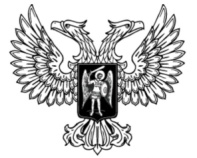 ДонецкАЯ НароднАЯ РеспубликАЗАКОНО ВНЕСЕНИИ ИЗМЕНЕНИЙ В ЗАКОН ДОНЕЦКОЙ НАРОДНОЙ РЕСПУБЛИКИ «ОБ ОБЯЗАТЕЛЬНОМ СТРАХОВАНИИ ГРАЖДАНСКОЙ ОТВЕТСТВЕННОСТИ ВЛАДЕЛЬЦЕВ ТРАНСПОРТНЫХ СРЕДСТВ»Принят Постановлением Народного Совета 5 июля 2019 годаСтатья 1Внести в Закон Донецкой Народной Республики от 24 мая 2019 года 
№ 37-IIНС «Об обязательном страховании гражданской ответственности владельцев транспортных средств» (опубликован на официальном сайте Народного Совета Донецкой Народной Республики 5 июня 2019 года) следующие изменения:1) в части 4 статьи 17 слова «республиканским органом исполнительной власти, реализующим государственную политику в сфере финансов» заменить словами «Правительством Донецкой Народной Республики»; 2) в абзаце втором части 1 статьи 29 слова «республиканский орган исполнительной власти, реализующий государственную политику в сфере финансов» заменить словами «Центральный Республиканский Банк Донецкой Народной Республики»;3) в статье 39:а) в части 13 слова «Республиканскому органу исполнительной власти, реализующему государственную политику в сфере финансов» заменить словами «Органу страхового регулирования и надзора»;б) в части 14 слова «Республиканскому органу исполнительной власти, реализующему государственную политику в сфере финансов,» заменить словами «Органу страхового регулирования и надзора». Глава Донецкой Народной Республики					   Д.В. Пушилинг. Донецк9 июля 2019 года№ 47-IIНС